REMOTE ATTENDACE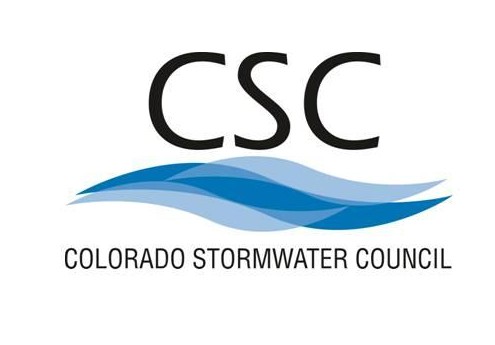 https://global.gotomeeting.com/join/739778749
You can also dial in using your phone.
United States: +1 (213) 493-0007
Access Code: 739-778-749CSC MEMBERSHIP MEETING MINUTESDecember 8, 2021The meeting was called to order by Jessica La Pierre (Aurora) at 9:36 a.m.~60 Participants (8 were in-person)LEGAL STRATEGY UPDATE:The Notice of Appeal regarding the CSC Non-Standard Permit Complaint was filed on November 12th.  Coordinating with Gabe to discuss next steps with the pending appeal and communications with the WQCD about implementation of the non-standard permit. APPROVAL OF MINUTES, TREASURER’S REPORT, AND 2021 BUDGET:Approve the October Meeting MinutesPam Acre (Northglenn) motioned to approve; Forrest Dykstra (Highland Ranch) seconded. The Meeting Minutes were approved.*No November meetingApprove the Treasurer’s Report (October)Jake Moyer (Arvada) motioned to approve; Josh Martinez (Mesa County) seconded. The Treasurer’s Report was approved.*November Treasurer’s Report will be approved in January. Still needs to be QA/QC’d and approved by the accountant.Website updates – Jake Moyer (Arvada)For those who are still unable to receive the CSC newsletter, please follow the steps below:Log into the CSC websiteUnder the “Join Mailing List” tab, click “Sign Up”Enter your email address and click “Submit”*If creating a new account, when entering your credentials, select the check box that reads, “Receive Notifications” to ensure you are on the mailing list. Other items in progress:Adding the IDDE training.Working on message board.Adding a way to catalog survey results.Will work on easier access for educational materials and file structure.Actively working on being able export a list of members to Excel.Easier public access to resources.Jen asked – do trainings need to be password protected? Jake responded – original though was to limit access from outside sources but not married to it. Originally weren’t thinking that it would be used as much. Voted and agreed to remove password.Working on place to upload photos of post-construction SCMs in their area that work well or don’t.Treasurer’s update – Carrie Gudorf (Mesa County)No new news.COMMITTEE UPDATES:Note to Members: The success of the Colorado Stormwater Council relies heavily on participation, engagement, and members volunteering for committee and officer positions. The council would not be what it is today without the help and effort from individuals giving up their spare time to help move this organization forward so that it continues to serve as a resource and a voice for others. Please consider volunteering for a committee whether that be new participation or taking the lead as Chair or Co-Chair. The CSC’s future depends on it!  Construction – Ashley Tucker (Firestone)Seeking 2022 Chair/Co-Chair 2021 AchievementsProvided the following trainings:Three virtual Capital Improvement Project Stormwater Compliance trainings to internal members and external members (94 trained in total)Two virtual MS4 Stormwater Inspector trainings to internal members (47 trained in total)Generated CIP training recording and materials on CSC website for internal members to provide to CIP contractors and staff (6 trained)Partnered with:PCC to develop draft Construction Program documents for new non-standard permitColorado Stormwater Center and the CSC Education Committee to match funds for Colorado Water Conservation Board grant “Advancing Language Justice in Stormwater Education” 2022 GoalsContinue to offer training for CIP Erosion and Sediment Control to members and their CIP contactors and MS4 training.Coordinate field trips, as feasible, to construction sites to observe successful and/or innovative site practices.Coordinate with other committees to develop compliance assistance resources related to construction.Continue to update the CSC construction web page with committee minutes, agendas and other relevant information.CDPHE is back to doing full inspections. Josh Martinez said that CDPHE inspector, Al Stafford, asked if there are certain sites that needed attention. Seems to be limited to remote areas.El Paso County had a post-construction request by Elizabeth Miller. Commercial site that closed their permit pretty quickly and CDPHE wanted to know what documentation El Paso had. El Paso hadn’t gone into final acceptance yet and didn’t have inspection records to give to the CDPHE. Had to send inspection documents, approved plans, any other special reports. Special attention likely due to visibility and proximity to I-25 and CDOT project.Steamboat – CDPHE contacts them in the spring to ask for a list of projects. Sometimes they follow the list and sometimes not. Did inspect a CIP. POST-CONSTRUCTION (Sub-Committee) – Jake Moyer (Arvada) / Jeremiah Unger (CDOT)Overall Goals Provide guidance documents, checklists and templates for Post-Construction permit compliance and general repository for these documentsWork with and help fund the Colorado Stormwater Center or other appropriate organizations to provide annual trainings related to Post-Construction compliance, design review, construction inspections and oversite inspections. Coordination with other committees such as: MO, TRAC, PEO, PCC to provide public outreach and training.2022 GoalsProvide examples of as-builts and O&M checklists and templates for Post-Construction permit compliance.Compile a list of companies that perform maintenance on post construction control measures (Not an endorsement) Noting completion of trainings. i.e., CIP training, CSU I&M training etc. Per Tyler: maintenance services vs. just the inspection services or both.Review volume-3 updates to MHFD summarizing major changes and potential impacts to design review. How this will affect membership. Don’t be too alarmed by the definitions in the Colorado Springs new MS4 permit on post-construction. Specific to the consent decree. EDUCATION & OUTREACH – Heather Otterstetter (Westminster)Added KDUR to the radio campaign and is now broadcasting on the Western slope.2021 Achievements Continued Radio campaignsFountain CreekNorthern ColoradoSpanish Radio CampaignAdded KDUR out of Durango in November. Will look to add another station on the Western slope for 2022.Denver Bike TourUrban Cycle Tour Co. SprContributed funds ($1,250) to the Colorado Stormwater Center to translate training to SpanishColorado Association of Code Enforcement – Alan gave an IDDE presentation on behalf of CSC. 2022 GoalsContinue developing educational materials for the CSC members to incorporate into their programs.Look into adding another on the Western slope for 2022 related to the radio campaigns.Pro Green Expo in February 2-4. Will have a booth. Need volunteers. Contact Julianna or Heather if you can help. Work with Post-Construction committee on reaching out to HOAs and commercial property owner organization.Continue assisting with the Urban Cycle Tour and Denver Bike TourAdvertising with RTD or other bus stop companyLEGISLATIVE – Pam Acre (City of Northglenn)Seeking new committee members to join the legislative efforts and discussion. Contact Pam Acre (pacre@northglenn.org) 2021 Achievements Feeling like human pinballs as we followed the CDPHE Dredge & Fill potential permit requirementsProvided written and verbal comments on CDPHE Dredge and Fill proposalsProvided comments to all legislators on the Interim Water Resource Committee to successfully stop surprise CDPHE legislation to fund enforcement of the nonexistent Dredge and Fill program Followed the EPA revisions of WOTUS and provided clear updates to all Council membersProvided comments to EPA and USACE on revising “Navigable Waters” WOTUS definition to exclude stormwater facilities/MS4s. Looking to go back to 2015 definition.Followed 25 pieces of state legislation that had potential implications to our MS4 permits. Provided updates to Council members and made suggestions to support or oppose as individual jurisdictions.Effectively worked with Rep Amabile of Boulder, CML and the MHFD to stop a surprise Division fee bill specifically for E. coli enforcement and enforcement staffing.Continuing to follow the PFAS issues and discussions from EPA & CDPHEProvided comments on the Denver Permit and Non-Std Permit renewals and assisted with the ongoing CSC legal strategy. With MHFD continued the Water Quality Forum MS4 Workgroup and encouraged CSC membership to be more active in the Water Quality Forum.Continued attendance and participation in the Colorado Water Congress Federal Affairs, State Affairs and Water Quality Committees 2022 GoalsContinue following proposed Federal legislation providing comments and clear updates to all Council membersProvide additional comments to EPA and USACE on revising the proposed WOTUS definition to specifically exclude MS4s Follow state legislation that has potential implications for MS4 permit programs. Provide timely updates to Council members with suggestions on whether to support or oppose as individual jurisdictions.Work with CDPHE, CML and the CWC on a future WQCD specific fee bill for introduction in the 2022 Legislative SessionContinue to follow the PFAS issues, proposed regulations/guidance and discussions between EPA & CDPHEProvide comments and assistance to assist the ongoing CSC legal strategy. Continue participation in the Water Quality Forum.Continue participation with the Colorado Water Congress Federal Affairs, State Affairs and Water Quality Committees **Lisa Knerr: Nicole took the Executive Director job (formerly Steve Gunderson and Pat Pfaltzgraff) and Nathan took her job (CW Program Manager). There will be someone new for Nathan’s job (Compliance Assurance Section). **MUNICIPAL OPERATIONS – Jeremiah Unger (CDOT) and Jessica Clayton 
(Colorado Springs)2021 Achievements Developed and distributed Illicit Discharge Training for Colorado MS4 permit holders.Finalized and distributed LTAP MS4 training. New members – including Heather Carlson with Front Range Community College2022 GoalsAssistance with SOP Development.          Over the next few months, we will request that the general membership provide examples of SOPs they would like assistance with. This could range anywhere from Maintaining Permanent Control Measures that have Endangered Species limitations, Culvert Cleaning, or even Pollution Prevention/Good Housekeeping SOPs. General membership involvement is highly encouraged to make sure we deliver SOPs that will add the most value to permittees. Asset Management 2.0 training. We have initiated correspondence with a firm that may be able to assist with the development of this training. 811 Training & Senate Bill 18-167 refresher class.We have reached out to 811 for assistance with this.NON-STANDARDS – Forrest Dykstra (Highlands Ranch Metro District)Non-Standard Permit Workshop hosted by SPLASH was held on December 6.  Meeting was not recorded but slides will be posted to the SPLASH website. Resources available here. FYI – The EPA issued a draft Non-Standard Permit for the Denver Federal Center. Contact Alan Searcy (alans@lakewood.org) for a copy to review. 2021 AchievementsHeld Non-Standard MS4 Permit Training and Discussions with non-standard permittees and engaged stakeholders. Represented the Non-Standards during the CSC legal strategy and continue to coordinate with PCC and Post-Construction committees to develop resource tools.Worked with Carrie Powers to help with Non-Standard permit compliance and provide tools.2022 GoalsContinue following the CSC legal strategyProvide compliance assistance resources to members related to the Non-Standard permit requirements. PERMIT COMPLIANCE – Brian Hathaway (City of Greeley)Still seeking 2022 Chair/Co-Chair! Have someone interested in co-chair.Colorado Springs MS4 Permit Comments by Jan. 1 to Brian HathawayColorado Spring presentation January 10, 2022 at 9:00amMicrosoft Teams meeting Join on your computer or mobile app Click here to join the meeting Or call in (audio only) +1 720-617-3426,,208759848# United States, Denver Phone Conference ID: 208 759 848# Find a local number | Reset PIN 2021 AchievementsPCC worked with the Division to come up with a reasonable approach for gathering receiving water data for Phase II reapplications2021 Annual Report WorkshopPCC released an interpretative fact sheet to help permittees determine what kind of agreement would be appropriate for cooperation between standard and non-standard permitteesPCC worked with the NS committee to gather comments and provide guidance on the new non-standard permitPCC worked on compliance tools for non-standard permitteesMembers of PCC worked with representatives from Colorado Springs to schedule a presentation to CSC on their lessons learned from their proceedings with EPA and CDPHE 2022 GoalsContinue to help the non-standard permittees with any compliance assistance issues they may run intoMonitor developments for permits that are being developed, especially Phase I and Phase II permits that are imminentHost another annual report workshop for 2022TECHNICAL REVIEW ADVISORY (TRAC) – Juliana Archuleta, Adams CountyPlan to dissolve TRAC but will continue to facilitate CSIC. Other committees will take over other duties.Continued to facilitate the success of the CSIC system on behalf of the Colorado Stormwater Council. Coordinated a field trip to the city of Thornton to observe how a Cyclone Hydrodynamic Separator (Bio-Clean) was being installed. Notes/presentation provided to CSC in August. MHFD UPDATE – Holly Piza:Monitoring workgroup update – having good discussions about other ways to achieve monitoring requirements. Started conversations with the State on the Barr-Milton TMDL and whether or not the data shed is meeting the TMDL requirement currently or can we help develop the path to get there. What data does everyone have and are collecting? Holly created a survey to gather this info to do a study to provide data that quantifies the phosphorous issue. Survey link: https://forms.office.com/Pages/ResponsePage.aspx?id=DtMncjGLqECmnHOG2qvXGetxUZNDLuZLul0k2uDfH4NUQUJVWFVRU1U2R1VQN0RJTzlNWDkzVFA2UC4u. Not worried about multiple answers from jurisdictions, especially folks like CDOT, but at least one reply would be great.Sara-If you have any photos of SCMs that would be good to include in the post-construction update, please send to Sara. Sara-Will start seeing more draft fact sheets in January. Took a break for December.AGENDA ADDITIONS FOR THE CSC GENERAL MEMBERSHIP MEETING:Survey Results:2022 Officer ResultsChair – Rebecca WertzVice Chair – Ashley TuckerTreasurer – Brian HathawaySecretary – Heather OtterstetterCommittee ResultsAdd Post-Construction - ApprovedAdd TMDL Compliance – ApprovedDisband TRAC for 2022 - ApprovedWQIF Category 1 Grant – Applications Due by December 22nd at 2pm. The CSC can’t apply because they don’t have their own certificate of liability which is required to apply. The CSC relies on other municipalities. Will discuss next year about whether the CSC should have their own certificate of liability.AdjournThe meeting was adjourned at 11:15.